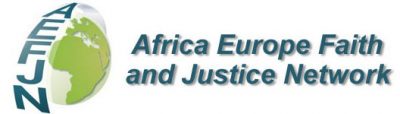     Echos N° 46 MAI 2018Assemblée générale de l’antenne de FranceLe 8 mars a eu lieu l’assemblée générale de l’antenne de France à Paris. Après la prière animée par Bégonia Iñarra présidente de l’antenne France d’AEFJN, trois intervenants se sont succédé, pour entretenir les participants de l’accaparement des terres en liaison avec les questions d’alimentation et d’agriculture, dans le cadre du plaidoyer. Pendant la réunion,…Nouveau membre au secrétariatAu cours des trois prochains mois, une nouvelle personne va se joindre au Secrétariat. Son nom est Alfredo Marhuenda. Il est titulaire d’un diplôme de droit et d’un Master en relations internationales de l’Ecole diplomatique de Madrid. Il a aussi suivi des cours de doctorat en droit international et un cours sur la doctrine sociale…VideosA travers le documentaire 'Love' (amour), les missions salésiennes veulent dénoncer la situation de la prostitution infantile en Sierra Leone ; mais c’est malheureusement un problème commun dans le monde et particulièrement en Afrique.https://www.youtube.com/watch?v=SPhtGG9qZo0En 2001, 4000 Ougandais á Mubende étaient forcés par des militaires à abandonner ses terres pour laisser la place à une plantation de café du Neumann Gruppe. Mais les agriculteurs résistaient et ont suivi une bataille légale.http://www.dw.com/en/the-mubende-coffee-plantations-and-the-bitter-taste-of-eviction/av-37074814